A Dairy Person’s PrayerI long for a cow of modern makeThat milks five days of leisure’s sake,That sleeps on Saturday and snores on Sunday and starts afresh again on Monday.I wish for a herd that knows the wayTo wash each other day by day,That never bothers to excite usWith chills or fever or mastitis.I sigh for a new and better breedThat takes less grooming and less feed,That has the reason, wit and wisdomTo use the seat and flushing system.I pray each weekend, long and clearLess work to do from year to year,And cows that reach production peakAll in a 5-day working week!-Author Unknown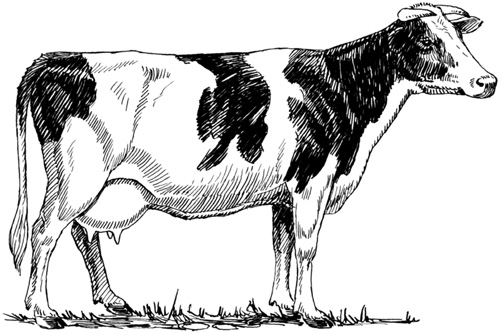 